A Specialist Science with Mathematics SchoolCarleton Community High SchoolSpecial Educational Needs and Disability (SEND) PolicyOur Ethos At Carleton Community High School we are committed to giving all our students every opportunity to achieve their best. The achievement, attitude and well-being of every student matters and inclusion is the responsibility of everyone within our school. Every teacher is a teacher of every pupil, including those with special educational needs and disabilities. We respect the unique contribution which every individual can make to our school community.Aims At Carleton Community High School all students, regardless of their particular needs, are provided with inclusive teaching which will enable them to make the best possible progress and feel that they are a valued member of the wider school community. We expect that all students with SEND will meet or exceed the high expectations we set for them against national data and based on their age and starting points. We will use our best endeavours to give students with SEND the support they need, whilst having access to a broad and balanced curriculum. Working in partnership with families, it is our aim that students will become confident individuals able to make a successful transition on to the next phase of their education. Objectives To ensure a clear process for identifying, assessing, planning, providing and reviewing for SEND students with the students and their parents/carers at the centre. To develop effective whole school provision management of support for students with special educational needs and disabilities. To deliver training and support for all staff working with students with SEND in order to develop our practice within the guidance set out in the Code of Practice, July 2014.Definition of SEN and Disability (SEND) At our school we use the definition for SEN and for disability from the SEND Code of Practice (2014) which states: SEN: A child or young person has special educational needs if he or she has a learning difficulty or disability which calls for special educational provision to be made for him or her. A learning difficulty or disability is a significantly greater difficulty in learning than the majority of others of the same age. Special educational provision means educational or training provision that is additional to, or different from, that made generally for others of the same age in a mainstream setting in England. Disability: Many children and young people who have SEN may have a disability under the Equality Act 2010 – that is ‘…a physical or mental impairment which has a long-term and substantial adverse effect on their ability to carry out normal day-to-day activities.Related policies:Pontefract Academies Trust Policies implemented across all incorporated schools Code of Conduct for EmployeesWhistleblowing PolicyComplaints ProcedureEquality and Diversity PolicyDisciplinary ProcedureGrievance ProceduresHealth and Safety PolicySchool Policies implemented in our school:School Local Offer School SEND Information Report (in accordance with S69 of the Children and Families Act 2014)Safeguarding and Child Protection PolicyBehaviour Policy (including measures to prevent all forms of bullying)PSHE (including SMSC) PolicySecurity Policy and ProceduresSchool Health & Safety Policy & Procedures (within overarching Trust Policy)Accessibility plan and Disability Equality SchemeSpecial Educational Needs Co-ordinator (SENCo)The AENCo has day-to-day responsibility for the operation of SEND policy and coordination of specific provision made to support individual students with SEND, including those who have EHC plans (or Statements until 2018).The AENCo is also the designated teacher for Children Looked After (CLA).The AENCo works closely with, and is a key point of contact for, parents, other educational establishments, educational psychologists, health and social care professionals and independent and voluntary bodies. The AENCo is aware of the Local Offer and provision within it and works with other professionals to provide a supportive role to families to ensure students with SEN receive appropriate support and that the teaching is of a high standard. The SENCo will also liaise with possible providers of the next stage of education for a student with Special Educational Needs (SEN) and ensure both they, and their parents, are informed of options to plan a smooth transition.Specific responsibilities include:The SEND policy and its implementationCo-ordinating support for children with SEND Updating the SEN register and maintaining individual pupil records Monitoring the quality of provision and impact of interventions Attending network meetings and updating staff Referrals to and liaison with outside agencies Line managing TAs with responsibility for SEND Liaising with and advising staff Maintaining regular liaison with parents/carers Co-ordinating annual reviews Supporting staff in identifying pupils with SEN. Mapping provision throughout the school Maintaining links and information sharing with receiving schoolsThe AENCo is 	K MorrisTelephone:		01977 781555Email:			admin@carletonhigh.patrust.org.uk SEN and Inclusion Nominated School Governor: The School Governance Committee have nominated a School Governor to be responsible for focussing on SEN and inclusionProvide a link between the School Governance Committee and the relevant school staff on questions of SEN;Provide a link between the School Governance Committee and the Trustees/Executive team on questions of SEN;Raise the profile of SEN and ensure SEN stays on the agenda;Understand how the school identifies a learner with SEN; and what happens once a learner has been identified;Meet with the headteacher/head of school and Special Educational Needs Co-ordinator (AENCO) regularly to discuss how action is progressing and become better informed about school SEN issuesBe aware of the progress that learners with SEN are making;Be aware of how funding is allocated to provide support for students with SEN;Be aware of the requirement to produce and publish online the school’s SEN Information Report in accordance with section 69 of the Children and Families Act 2014Be aware of the requirement for the school to have arrangements in place to support students with medical conditions (section 100 Children and Families Act 2014)Be aware of the SEN policy and ensure it is reviewed annuallyBe aware of any curriculum arrangements or modified day plans that staff implement to support learners;Report to the School Governance Committee a headteacher/head of school agreed summary of the above and be aware that specific information regarding individual learners is and should remain confidential at all times (if approached by a parent with a complaint or problem encourage them to discuss with the headteacher/head of school)Support continual improvement of governance by networking, supporting and sharing good practice with other SEN and Inclusion Nominated Governors within the TrustThe SEN and Inclusion Nominated School Governor is [enter name]Designated Safeguarding LeadsThe designated safeguarding leads take lead responsibility for safeguarding and child protectionThe Designated Safeguarding Lead is:S Robson, Deputy HeadteacherThe Deputy Designated Safeguarding Leads are:J Lawrence, Attendance/ welfare managerJ Thompson, Behaviour & Inclusion OfficerThe Safeguarding and Vulnerable Learners (including Children Looked After) Nominated School Governor is [enter name]The class teacherThe class teacher is responsible for the progress and development of all students including those with SEND Ensuring the plan is implemented in the classroom Regular liaison with parents and the AENCO Effective deployment of additional adults Identifying on class planning the provision they are making for students with SEND Special Needs Assistants The Special Needs Assistants are responsible:Ensuring that day to day provision is in place for the students they support Implementing agreed strategies and programmes, and advice from specialists. Record keeping Resources Maintaining specialist equipment Regular communication with class teacher and AENCOThe identification of SEN is embedded in the whole school process of monitoring the progress and development of all students. We recognise the benefits of early identification and making effective provision in improving the long-term outcomes for students with SEN. The purpose of identification is to work out what action the school needs to take, not to fit the student into a category. It is also important to identify the full range of needs, not simply the primary need of an individual student. The Code of Practice refers to four broad areas of need:Communication and InteractionThese students have a difficulty in communicating with others. This may be because they have difficulty saying what they want to, understanding what is being said to them or they do not understand or use social rules of communication. For example, students with Autistic Spectrum Disorders (ASD), including Asperger syndrome, are likely to have particular difficulties with social interaction. They may also experience difficulties with language, communication and imagination, which can impact on how they relate to others. Cognition and LearningStudents with learning difficulties learn at a slower pace than their peers, even with appropriate differentiation. Learning difficulties cover a wide range of needs from moderate learning difficulties (MLD) to students with profound and multiple learning difficulties (PMLD). Specific learning difficulties (SpLD), affect one or more specific aspects of learning, such as dyslexia, dyscalculia and dyspraxia. Social, Emotional and Mental HealthStudents may experience a wide range of social and emotional difficulties which manifest themselves in many ways. These may include becoming withdrawn or isolated, as well displaying challenging, disruptive or disturbing behaviour. These behaviours may reflect underlying mental health 3 difficulties such as anxiety or depression, self-harming, eating disorders or physical symptoms that are medically unexplained. Other students may have disorders such as attention deficit disorder (ADD), attention deficit hyperactive disorder (ADHD) or attachment disorder. Sensory and/or Physical NeedsSome students require special educational provision because they have a disability which prevents or hinders them from making use of the educational facilities generally provided. Many students with vision impairment (VI), hearing impairment (HI) or a multi-sensory impairment (MSI) will require specialist support and /or equipment to access their learning.How the school decides whether to make special educational provision? A process of on-going teacher assessments and termly pupil progress meetings with the leadership team identifies those pupils making less than expected progress given their age and individual circumstances. The school’s first response is high quality targeted teaching by the class teacher. Where progress continues to be less than expected, the class teacher will discuss their concerns with the AENCO using the ‘Barriers to Learning’ Approach (Appendix 1). In deciding whether to make special educational provision, the  AENCO will consider all of the information gathered from within the school about the student’s progress, alongside the views of parents/carers and student. During this stage extra teaching or interventions may be put in place as a student’s response to such support can help to identify their particular needs. Particular care is taken when identifying and assessing SEN for students whose first language is not English. Where pupils have higher levels of need, and with parental permission, the school may ask to seek advice from external agencies. These agencies include: Educational Psychology Service (EPS) Learning Support Service (LSS)) Behaviour Support Service (BSS) Autism Outreach Team Occupational Therapy (OT)Educational Welfare Team Children’s ServicesSchool Nurse/Paediatric health team Child and Adolescent Mental Health Service (CAMHS)If the support needed can be provided by adapting the school’s core offer then a student might not be considered SEN or placed on the SEN register. If, however, the support required is different from or additional to what is ordinarily offered by the school, the student will be placed on the SEN register at SEN Support. The school will then seek to remove barriers to learning and put effective special educational provision in place. This begins a cycle of assess, plan, do, review with the child/young person at the centre of the process. A plan, which includes a one page profile, may be started Appendix 3). This plan is intended to be a working document which is regularly updated as more is understood about the student’s SEN, including their response to interventions. Where a student and family would benefit from co-ordinated support from more than one agency an Early Help Assessment may be used to identify help required and to prevent needs escalating.The four part cycle: 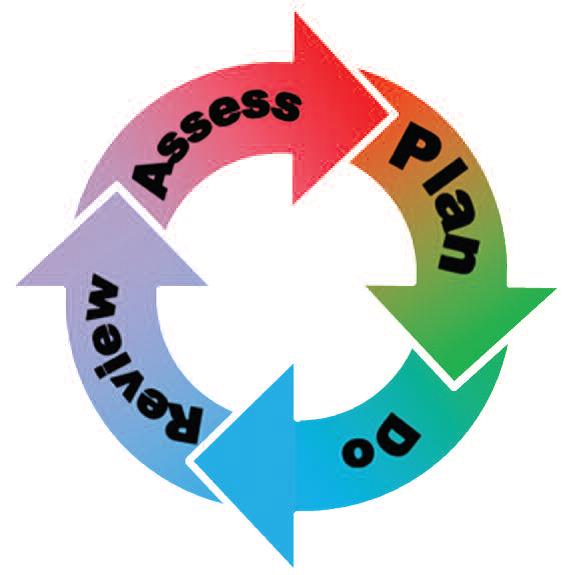 Assess: We will ensure that we regularly assess all students’ needs so that each student’s progress and development is carefully tracked compared to their peers and national expectations. We will listen to the views and experience of parents/carers and the student. In some cases we will draw on assessments and guidance from other education professionals e.g. Educational Psychologists (EP) and from health and social services. Plan: Where SEN Support is required the AENCO will put together a plan outlining the adjustments, interventions and support which will be put in place for the student as well as the expected impact on progress and outcomes, including a date when this will be reviewed. Targets for the student will be shared with her/him using student friendly language and with parents/carers. All staff who work with the pupil will be made aware of the plan. Do: The class teacher is responsible for working with the student on a daily basis. She/he will also liaise closely with TAs or specialists who provide support set out in the plan and monitor the progress being made. The AENCO will provide support, guidance and advice for the teacher.Review: The plan including the impact of the support and interventions will be reviewed each term by the AENCO, parent/carer and the student. This will inform the planning of next steps for a further period or where successful the removal of the student from SEN Support. This four part cycle through which earlier decisions and actions are revisited, refined and revised with a growing understanding of the student’s needs and what supports the student in making good progress is known as the graduated approach. It draws on more detailed approaches and more specialist expertise in successive cycles.Parents/carers and pupil involvement in the process We believe in a person centred approach to information gathering and the cycle of assess, plan, do, review. Targets are shared with pupils and successes are celebrated.SEN support can take many forms. This could include: An individual learning programme Evidence based interventions Extra help from a teacher or a learning support assistant Making or changing materials, resources or equipment Working with a student in a small group Maintaining specialist equipment Observing a student in class or at break and keeping records Helping a student to take part in the class activities Making sure that a student has understood things by encouraging them to ask questions and to try something they find difficult Helping other students to work with a student, or accompany them at break timeSupporting a student with physical or personal care difficulties, such as eating, getting around school safely, toileting or dressing Managing the needs of Pupils on the SEN Register Each student with SEND is an individual and their provision is tailored to meet their particular needs. My Support Plans, Learner Profiles and Supporting me to Learn plans are reviewed termly with parents and students. Decisions regarding the level of support provided are needs led, working within the constraints of the school budget.Criteria for removing pupils from the SEN RegisterWhen a student has made sufficient and sustained progress towards achieving their personal targets and it is felt that they are able to maintain this with quality first teaching, they may be removed from the SEN register. The school will continue to monitor students recently removed from the register to ensure good progress is maintained.Requesting an Educational, Health and Care (EHC) needs assessment A small number of students, whose needs are complex and long term, may require a greater level of support than that provided at SEN Support from the school’s own resources. For these students a request will be made to the local authority to conduct an assessment of education, health and care needs. This may result in an Education, Health and Care Plan (EHC) being provided. This brings together the student’s health and social care needs as well as their special educational needs. (See Wakefield MDC guidance on their website for further information regarding requests for EHC plans) (click here)Statements The Education, Health and Care Plan (EHCP) replaces what were formerly called statements of special educational needs. Students who currently have a statement will continue to maintain this until the transition is made to an EHCP. The school is following Wakefield’s transition timetable which will ensure all statements will become EHC plans by 2018. Parents will be informed by the Local Authority (LA) in advance of this transition review and will have an opportunity to discuss the process with the AENCo.Supporting parents/carers and students We provide support in the following ways: The headteacher/head of school and AENCo operate an open door policy for parents/carers seeking support and advice. Our Pastoral teamThe nominated SEN and Inclusion School Governors who are available as a contact point Support for transition between classes A bespoke programme of work for vulnerable students transferring from primary school and to collegeInviting the SENCo of the receiving college to the final Annual Review in year 11.Supporting students at school with medical conditions The school recognises that students with medical conditions should be properly supported so that they have full access to education, including school trips and physical education. Where it is the case that a medical condition meets the criteria of disability the school will comply with its duties under the Equality Act 2010. Reasonable adjustments will always be made to promote access to all areas of the school curriculum for pupils with a disability, e.g.: an extra adult to accompany a student on a school trip/residential. Specific staff have training to support particular needs, e.g. technical knowledge to maintain auxiliary aids and equipment or managing diabetes. The school nurse is responsible for the administration of medicines and health care plans/protocols.Monitoring and evaluation of SEN The Senior Leadership Team regularly monitors and evaluates the quality of provision for all students. The school aims to use interventions in school that have proven outcomes and are evidence based. The impact of SEN provision on the progress and outcomes for students on the SEN register is measured through: Analysis of student tracking data and test results at student progress meetings Progress against national data and based on their age and starting points. Interventions baseline and exit data Progress against individual targets Student’s work and interviews The AENCo maps provision for each Student and costs provision. Decisions are made as to whether specific interventions are proving to be effective in terms of impact, time spent on them and the finance used in providing them. Each year we review the needs of the cohort and if necessary make changes to our provision.Training and development Training needs are identified in response to the needs of students currently on the SEN register. School staff have specific training and expertise in ASD, literacy and numeracy interventions and supporting students with hearing impairment and Dyslexia. The AENCO attends network meetings to share good practice with colleagues in the Pontefract Academy Trust and keep up to date with SEND developments.Storing and Managing Information Student records and SEN information may be shared with staff working closely with SEN students to enable them to better meet the individual student’s needs. We are grateful to parents for their information sharing and openness and respect their confidentiality. Student SEN files are now electronic and protected by the CPOMS system.  Individual SEN files are transferred to receiving colleges when students leave Carleton Community High School.We urge parents/carers with any concerns regarding the SEN policy or the provision made for their child at Carleton Community High School to speak to us as soon as possible. In the first instance, please speak to the Form Tutor or the AENCO. If parents/carers feel their child's needs are still not being met they should make an appointment to see the headteacher/head of school.If the concern remains unresolved The Pontefract Academies Trust Complaints Procedure (click here) should be followed.  The Pontefract Academies Trust Complaints Procedure deals with such concerns or complaints made by any person, including members of the general public, unless separate statutory procedures apply (such as exclusions, admissions, statutory assessments of Special Educational Needs (SEN), matters likely to require a Child Protection Investigation).If concerns are still unresolved parents may wish to use the Wakefield Information, Advice and Support Service for Special Educational Needs and Disability (SENDIASS).This policy complies with the statutory requirement laid out in the SEND Code of Practice 0–25 (July 2014) and has been written with reference to the following related guidance and documents:Equality Act 2010 School SEN Information Report (2015) The National Curriculum in England Key Stage 1/2 framework document Sep 2015 Teachers Standards 2012Other key documentsThe following documents have informed this guidance which parents may find helpful:Special educational needs and disability code of practice: 0-25 years https://www.gov.uk/government/publications/send-code-of-practice-0-to-25 Special educational needs and disability: a guide for parents and carers https://www.gov.uk/government/publications/send-guide-for-parents-and-carers Supporting pupils at school with medical conditions https://www.gov.uk/government/publications/supporting-pupils-at-school-withmedical-conditions--3 Keeping children safe in educationhttps://www.gov.uk/government/publications/keeping-children-safe-in-education Wakefields Local offer websitehttp://www.wakefield.gov.uk/residents/schools-and-children/special-education-needs-sen/local-offerThere are many SEN terms that are abbreviated which can lead to confusion. Below is a glossary of the most used SEN terms.Highlight initial cause for concern:Date: Month yyyyWritten by Xxxxx and Aenco Namedd.mm.yyyySchool Governance Committee  Approval Date 14 September 2017Implementation Date1 September 2017Planned Review DateSeptember 2018Web AccessInternetOwner:Additional Needs CoordinatorPAGE NUMBER1.Policy Statement and Definitions12.Roles and Responsibilities33.Identification of Needs64.A graduated approach to SEN support75.SEN Provision106.Complaints137.Legislation and Guidance148.Terminology15Appendix 1Barriers to learning – Class form16Appendix 2Supporting me to Learn (SMTL)17Appendix 3Supporting me to learn (SMTL) review (one page profile review)18GLOSSARY OF TERMSGLOSSARY OF TERMSADDAttention Deficit DisorderADHDAttention Deficit and Hyperactivity DisorderASDAutistic Spectrum DisorderBESDBehavioural Emotional and Social DifficultiesCAFCommon Assessment FrameworkCAMHSChild and Adolescent Mental Health ServiceCLAChildren who are Looked AfterCOPCode of PracticeCPChild ProtectionEALEnglish as an Additional LanguageEPEducational PsychologistFSMFree School MealsHIHearing ImpairmentKSKey StageLALocal AuthorityMLDModerate Learning DifficultyNCNational CurriculumOTOccupational TherapistPDPhysical DisabilityPMProvision MapSALTSpeech and Language TherapySENSpecial Educational NeedsSENDSpecial Educational Needs and DisabilitySENCOSpecial Educational Needs CoordinatorSLDSevere Learning DifficultySpLDSpecific Learning DifficultyVIVisual ImpairmentPupil NameDOBClassPerson referring Date of referral PhysicalCo- OrdinationMedicalSocial EmotionalLearningVisionFine MotorEczemaRelationships:ExpressiveHearingGross motorAsthma  StaffReceptiveSpeechDiabetes  ParentsSecond languageToiletingAllergies  PeersReadingOtherOtherSelf EsteemMathsBehaviourMotivationConcentrationSupporting Me To Learn (SML)Name: DOB:Supporting Me To Learn (SML)Name: DOB:Supporting Me To Learn (SML)Name: DOB:Supporting Me To Learn (SML)Name: DOB:Supporting Me To Learn (SML)Name: DOB:Supporting Me To Learn (SML)Name: DOB:Special and Additional NeedsSML REVIEWCarleton Community High SchoolSpecial and Additional NeedsSML REVIEWCarleton Community High SchoolDate:    Current levelsSum 2017Aut 2017Spr 2018Sum 2018Services involved:  Services involved:  Services involved:  Year Group:Current levelsSum 2017Aut 2017Spr 2018Sum 2018Class teacher: Date of next review:  Date of next review:  EHCP/MSP/SEN Support CAF/CIN/CPOther (please state)Reading:I am good at: What is going to do to help me reach my targets?What is going to do to help me reach my targets?EHCP/MSP/SEN Support CAF/CIN/CPOther (please state)Writing:I am good at: What is going to do to help me reach my targets?What is going to do to help me reach my targets?EHCP/MSP/SEN Support CAF/CIN/CPOther (please state)Maths:I am good at: What is going to do to help me reach my targets?What is going to do to help me reach my targets?What is working?Other InformationHow are Support Services going to help me reach my targets?Review of SMART targets: (SHORT TERM)R/Y/GNEW  SMART TARGETSLong Term TargetsLong Term TargetsLong Term TargetsNEW  SMART TARGETSNEW  SMART TARGETS3NEW  SMART TARGETS4NEW  SMART TARGETSReview of targets if Red or Yellow:Review of targets if Red or Yellow:Teacher Signed:Attendance (School target xx%)Attendance (School target xx%)Attendance (School target xx%)Review of targets if Red or Yellow:Review of targets if Red or Yellow:Parents/Carers signed:Aut 17Spr 18Summ 18Review of targets if Red or Yellow:Review of targets if Red or Yellow:Student signed:Is this plan/review to contribute to a        PEP              CAF            CP plan              CIN plan                N/A?         (Please highlight)